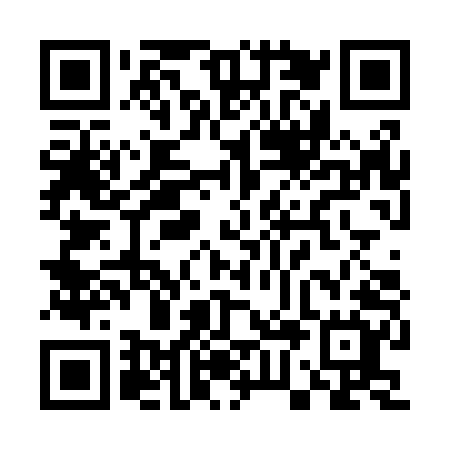 Prayer times for Souto do Rego, PortugalWed 1 May 2024 - Fri 31 May 2024High Latitude Method: Angle Based RulePrayer Calculation Method: Muslim World LeagueAsar Calculation Method: HanafiPrayer times provided by https://www.salahtimes.comDateDayFajrSunriseDhuhrAsrMaghribIsha1Wed4:416:281:296:258:3010:112Thu4:396:271:296:268:3110:123Fri4:376:261:296:278:3210:144Sat4:366:251:296:278:3310:155Sun4:346:231:296:288:3410:176Mon4:326:221:286:298:3510:187Tue4:306:211:286:298:3610:208Wed4:296:201:286:308:3710:229Thu4:276:191:286:308:3910:2310Fri4:256:181:286:318:4010:2511Sat4:246:161:286:328:4110:2612Sun4:226:151:286:328:4210:2813Mon4:206:141:286:338:4310:2914Tue4:196:131:286:338:4410:3115Wed4:176:121:286:348:4510:3216Thu4:166:111:286:348:4610:3417Fri4:146:101:286:358:4710:3518Sat4:126:101:286:368:4810:3719Sun4:116:091:286:368:4910:3820Mon4:106:081:286:378:4910:4021Tue4:086:071:296:378:5010:4122Wed4:076:061:296:388:5110:4323Thu4:056:061:296:388:5210:4424Fri4:046:051:296:398:5310:4625Sat4:036:041:296:398:5410:4726Sun4:026:031:296:408:5510:4827Mon4:016:031:296:408:5610:5028Tue3:596:021:296:418:5710:5129Wed3:586:021:296:418:5710:5230Thu3:576:011:306:428:5810:5331Fri3:566:011:306:428:5910:55